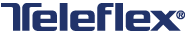 Picture Yourself Making a Difference…Exempt:Picture Yourself Making a Difference…Non-Exempt:Quality Inspector II- 2nd Shift, Chelmsford, US-MA, https://career8.successfactors.com/sfcareer/jobreqcareer?jobId=3796&company=teleflex QC Inspector II, Chelmsford, US-MA, https://career8.successfactors.com/sfcareer/jobreqcareer?jobId=3750&company=teleflex Operator 1, Jaffrey, US-NH, https://career8.successfactors.com/sfcareer/jobreqcareer?jobId=3801&company=teleflex Record Keeper, Jaffrey, US-NH, https://career8.successfactors.com/sfcareer/jobreqcareer?jobId=3771&company=teleflex Operator 1- 3rd Shift **SIGN ON BONUS** eligible to earn up to $4,000 in sign on bonuses, Jaffrey, US-NH, https://career8.successfactors.com/sfcareer/jobreqcareer?jobId=3764&company=teleflex Operator 1, Jaffrey, US-NH, https://career8.successfactors.com/sfcareer/jobreqcareer?jobId=3824&company=teleflex Production Operator, Mansfield, US-MA, https://career8.successfactors.com/sfcareer/jobreqcareer?jobId=3822&company=teleflex Maintenance Technician, Mansfield, US-MA, https://career8.successfactors.com/sfcareer/jobreqcareer?jobId=3821&company=teleflex Manufacturing Associate II, Maple Grove, US-MN, https://career8.successfactors.com/sfcareer/jobreqcareer?jobId=3867&company=teleflex Regulatory Affairs Assistant, Morrisville, US-NC, https://career8.successfactors.com/sfcareer/jobreqcareer?jobId=3786&company=teleflex Technical Assistant Global R&D, Morrisville, US-NC, https://career8.successfactors.com/sfcareer/jobreqcareer?jobId=3663&company=teleflex Rebates and Sales Tracings Coordinator, Morrisville, US-NC, https://career8.successfactors.com/sfcareer/jobreqcareer?jobId=3761&company=teleflex Rebates and Sales Tracings Coordinator, Morrisville, US-NC, https://career8.successfactors.com/sfcareer/jobreqcareer?jobId=3760&company=teleflex MDR Quality Assurance Specialist, Morrisville, US-NC, https://career8.successfactors.com/sfcareer/jobreqcareer?jobId=3715&company=teleflex Desktop Support Administrator (Morrisville), Morrisville, US-NC, https://career8.successfactors.com/sfcareer/jobreqcareer?jobId=3853&company=teleflex R&D Assembler 3, Plymouth, US-MN, https://career8.successfactors.com/sfcareer/jobreqcareer?jobId=3799&company=teleflex    Production Operator - Strander/Buncher - 2nd Shift, Trenton, US-GA, https://career8.successfactors.com/sfcareer/jobreqcareer?jobId=3808&company=teleflex Quality Auditor, Trenton, US-GA, https://career8.successfactors.com/sfcareer/jobreqcareer?jobId=3813&company=teleflex Document Control Support, Trenton, US-GA, https://career8.successfactors.com/sfcareer/jobreqcareer?jobId=3816&company=teleflex Machine Operator 2nd Shift, Wallingford, US-CT, https://career8.successfactors.com/sfcareer/jobreqcareer?jobId=3765&company=teleflex Tooling Engineer, Chelmsford, US-MA, https://career8.successfactors.com/sfcareer/jobreqcareer?jobId=3820&company=teleflex Sr. Manufacturing Engineering Manager, Chelmsford, US-MA, https://career8.successfactors.com/sfcareer/jobreqcareer?jobId=3814&company=teleflex Senior Manufacturing Planner, Chelmsford, US-MA, https://career8.successfactors.com/sfcareer/jobreqcareer?jobId=3763&company=teleflex Supplier Quality Engineer II, MDR, Chelmsford, US-MA, https://career8.successfactors.com/sfcareer/jobreqcareer?jobId=3818&company=teleflex Sr. Software Engineer, Chelmsford, US-MA, https://career8.successfactors.com/sfcareer/jobreqcareer?jobId=3702&company=teleflex Associate Manufacturing Engineer, Mansfield, US-MA, https://career8.successfactors.com/sfcareer/jobreqcareer?jobId=3785&company=teleflex Group Lead - (Paste) 2nd Shift, Jaffrey, US-NH, https://career8.successfactors.com/sfcareer/jobreqcareer?jobId=3800&company=teleflex Facility Quality Engineering Supervisor, Jaffrey, US-NH, https://career8.successfactors.com/sfcareer/jobreqcareer?jobId=3850&company=teleflex Program Manager, Mansfield, US-MA, https://career8.successfactors.com/sfcareer/jobreqcareer?jobId=3826&company=teleflex Senior Product Development Engineer, Mansfield, US-MA, https://career8.successfactors.com/sfcareer/jobreqcareer?jobId=3689&company=teleflex Principal R&D Engineer, Maple Grove, US-MN, https://career8.successfactors.com/sfcareer/jobreqcareer?jobId=3807&company=teleflex Design Assurance Engineer, Maple Grove, US-MN, https://career8.successfactors.com/sfcareer/jobreqcareer?jobId=3859&company=teleflex Global Product Manager, Interventional Cardiology & Radiology, Maple Grove, US-MN, https://career8.successfactors.com/sfcareer/jobreqcareer?jobId=3790&company=teleflex Associate R&D Engineer, Maple Grove, US-MN, https://career8.successfactors.com/sfcareer/jobreqcareer?jobId=3851&company=teleflex Design Assurance Engineer II, Maple Grove, US-MN, https://career8.successfactors.com/sfcareer/jobreqcareer?jobId=3848&company=teleflex Sustaining Engineer, MDR, Maple Grove, US-MN, https://career8.successfactors.com/sfcareer/jobreqcareer?jobId=3856&company=teleflex Associate R&D Engineer, Maple Grove, US-MN, https://career8.successfactors.com/sfcareer/jobreqcareer?jobId=3904&company=teleflex Associate Project Manager, Morrisville, US-NC, https://career8.successfactors.com/sfcareer/jobreqcareer?jobId=3717&company=teleflex Sr. Manager, Quality Systems, Morrisville, US-NC, https://career8.successfactors.com/sfcareer/jobreqcareer?jobId=3710&company=teleflex Associate Project Engineer, Morrisville, US-NC, https://career8.successfactors.com/sfcareer/jobreqcareer?jobId=3825&company=teleflex Project Manager, Global Labeling Solution, Morrisville, US-NC, https://career8.successfactors.com/sfcareer/jobreqcareer?jobId=3833&company=teleflex Associate Regulatory Affairs Specialist, Morrisville, US-NC, https://career8.successfactors.com/sfcareer/jobreqcareer?jobId=3811&company=teleflex Sr. Director, Program Portfolio Lifecycle Management - Vascular, Morrisville, US-NC, https://career8.successfactors.com/sfcareer/jobreqcareer?jobId=3787&company=teleflex Regulatory Affairs Specialist, Morrisville, Morrisville, US-NC, https://career8.successfactors.com/sfcareer/jobreqcareer?jobId=3789&company=teleflex Recruiter, Morrisville, US-NC, https://career8.successfactors.com/sfcareer/jobreqcareer?jobId=3886&company=teleflex General Manager, Logistics and Distribution Operations, Olive Branch, US-MS, https://career8.successfactors.com/sfcareer/jobreqcareer?jobId=3892&company=teleflex Senior Quality Engineer, Olive Branch, US-MS, https://career8.successfactors.com/sfcareer/jobreqcareer?jobId=3805&company=teleflex Clinical Data Management Specialist, Pleasanton, US-CA, https://career8.successfactors.com/sfcareer/jobreqcareer?jobId=3782&company=teleflex Clinical Project Manager, Pleasanton, US-CA, https://career8.successfactors.com/sfcareer/jobreqcareer?jobId=3847&company=teleflex Urology Consultant, Sacramento, US-CA, https://career8.successfactors.com/sfcareer/jobreqcareer?jobId=3810&company=teleflex Medical Sales Representative, East Bay, San Francisco, US-CA, https://career8.successfactors.com/sfcareer/jobreqcareer?jobId=3896&company=teleflex Urology Consultant, Virginia Beach/Norfolk, US-VA, https://career8.successfactors.com/sfcareer/jobreqcareer?jobId=3878&company=teleflex Clinical Sales Specialist, Interventional Cardiology & Radiology, Fresno, Fresno, US-CA, https://career8.successfactors.com/sfcareer/jobreqcareer?jobId=3832&company=teleflex Reimbursement Access Specialist, Maryland, US-MD, https://career8.successfactors.com/sfcareer/jobreqcareer?jobId=3828&company=teleflex Regional Sales Manager, Emergency Medicine, Denver, Denver, US-CO, https://career8.successfactors.com/sfcareer/jobreqcareer?jobId=3835&company=teleflex Associate Sales Representative, Emergency Medicine, Dallas-Fort Worth, Dallas, US-TX, https://career8.successfactors.com/sfcareer/jobreqcareer?jobId=3839&company=teleflex Medical Writer, Morrisville or remote, US-NC, https://career8.successfactors.com/sfcareer/jobreqcareer?jobId=3718&company=teleflex Regional Sales Manager, Emergency Medicine, Detroit, Detroit, US-MI, https://career8.successfactors.com/sfcareer/jobreqcareer?jobId=3836&company=teleflex Sales Representative, Emergency Medicine, Portland, Portland, US-OR, https://career8.successfactors.com/sfcareer/jobreqcareer?jobId=3838&company=teleflex AEM Clinical Affairs Manager, Remote, US-MI, https://career8.successfactors.com/sfcareer/jobreqcareer?jobId=3823&company=teleflex Medical Sales Representative, Iowa/Nebraska, Des Moines, US-IA, https://career8.successfactors.com/sfcareer/jobreqcareer?jobId=3819&company=teleflex Sales Operations Engineer, Trenton, US-GA, https://career8.successfactors.com/sfcareer/jobreqcareer?jobId=3845&company=teleflex Assistant General Counsel, Wayne, US-PA, https://career8.successfactors.com/sfcareer/jobreqcareer?jobId=3846&company=teleflex Senior Accountant, Accounting and Reporting, Wayne, US-PA, https://career8.successfactors.com/sfcareer/jobreqcareer?jobId=3894&company=teleflex Associate Project Engineer, Wyomissing, US-PA, https://career8.successfactors.com/sfcareer/jobreqcareer?jobId=3890&company=teleflex MDR Quality Engineer, Wyomissing, US-PA, https://career8.successfactors.com/sfcareer/jobreqcareer?jobId=3883&company=teleflex 